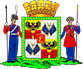 Администрация муниципального образования город КраснодарАНТИНАРКОТИЧЕСКАЯ КОМИССИЯ ПАМЯТКАпри выявлении правонарушения или преступления в сфере незаконного оборота наркотиковЕсли Вы стали очевидцем нанесения на здания или сооружения надписей Интернет сайтов с пронаркотическим контентом, а также совершения преступных действий курьеров-закладчиков наркотических средств, необходимо выполнить следующие действия:1. Запомните или запишите как можно больше примет подозреваемых лиц (черты лица, рост, телосложение, цвет волос, голос, одежду, обувь). По возможности используйте камеру мобильного телефона.2. Немедленно сообщите информацию о совершенном (подготавливаемом) противоправном действии сотрудникам полиции по телефонам экстренной связи либо телефону доверия. Чем быстрее поступит информация, тем больше шансов задержать правонарушителя по «горячим следам».3. При телефонном разговоре с сотрудником полиции представьтесь и сообщите о характере, времени и месте совершения противоправных действий, расскажите о лице, их совершившем, и выполняйте полученные от сотрудника инструкции.4. Не пытайтесь лично задержать подозреваемого, так как это может быть очень опасно.Куда сообщать о правонарушении?!Управление МВД России по городу Краснодару: г. Краснодар, 
ул. Красная, 23, тел.: 02, 102, 8 (861) 268 40 45.Антинаркотическая комиссия муниципального образования город Краснодар: 
г. Краснодар, ул. Красная, 68, тел.: 8(861) 259 05 78.Для получения консультаций по вопросам лечения или реабилитации наркозависимых лиц обращаться:Диспансерное отделение № 1 (взрослое) ГБУЗ «Наркологический диспансер» 
МЗ КК: г. Краснодар, ул. Октябрьская, 39, тел.: 8(861) 268 23 02, 8(861) 268 69 93.Диспансерное отделение № 2 (детское) ГБУЗ «Наркологический диспансер» 
МЗ КК: г. Краснодар, ул. Бершанской, 17, тел.:8(861) 266 34 90, 8(861) 266 74 60.